 ?АРАР								ПОСТАНОВЛЕНИЕ«19» август 2016 й.   			     	   	           «19»августа 2016 г. №39/1О внесении изменений  плана мероприятий по противодействию коррупции в сельском поселении Татлыбаевский  сельсовет муниципального района Баймакский  район Республики БашкортостанВ целях организации исполнения Федерального закона от 25.12.2008 года №273-ФЗ «О противодействии коррупции», и реализации Национальной стратегии противодействия коррупции, утверждённой Указом Президента Российской Федерации от 13 апреля 2010 г. № 460 «О Национальной стратегии противодействия коррупции и Национальном плане противодействия коррупции на 2010–2011 годы», Указом Президента Российской Федерации от 1 июля 2010 г. №821 «О комиссиях по соблюдению требований к служебному поведению государственных гражданских служащих Российской Федерации и урегулированию конфликта интересов»,  для эффективного решения вопросов местного значения, в том числе осуществления деятельности по профилактике правонарушений и преступлений, направленной на проведение работы по вопросам противодействия коррупции, администрация сельского поселения Татлыбаевский  сельсовет муниципального района Баймакский  район Республики БашкортостанПОСТАНОВЛЯЕТ:Утвердить План мероприятий по противодействию коррупции в сельском поселении Татлыбаевский  сельсовет муниципального района Баймакский  район Республики Башкортостан на 2016 - 2018 годы (приложение №1).Создать Комиссию по предупреждению и противодействию коррупции в сельском поселении Татлыбаевский сельсовет муниципального района Баймакский  район Республики Башкортостан и утвердить ее состав (приложение №2).Утвердить Положение о Комиссии по предупреждению и противодействию коррупции в сельском поселении Татлыбаевский  сельсовет муниципального района Баймакский  район Республики Башкортостан (приложение №3).Постановление администрация сельского поселения Татлыбаевский  сельсовет муниципального района Баймакский  район Республики Башкортостан №33 от 20.05.2013г. «Об утверждении плана мероприятий по противодействию коррупции в сельском поселении Татлыбаевский   сельсовет муниципального района Баймакский район Республики Башкортостан» считать утратившим силу.Настоящее постановление обнародовать на информационном стенде в здании администрации сельского поселения Татлыбаевский сельсовет муниципального района Баймакский  район Республики Башкортостан по адресу: с. Татлыбаево, ул.Гиззата Татлыбаева, 48А и на официальном сайте муниципального района Баймакский район.6. Контроль за исполнением настоящего постановления оставляю за собой.Глава сельского поселенияТатлыбаевский сельсовет					Р.А.ИдрисовПриложение № 1К постановлению администрациисельского поселения Татлыбаевский  сельсовет №39/1 от «19 » августа  2016 г.  План мероприятийпо противодействию коррупции в сельском поселении
Татлыбаевский  сельсовет муниципального района Баймакский 
район Республики Башкортостан на 2016-2018 годыПриложение №2К постановлению администрациисельского поселения Татлыбаевский  сельсовет №39/1 от «19 » августа  2016 г.  СОСТАВ КОМИССИИ ПО ПРЕДУПРЕЖДЕНИЮ И ПРОТИВОДЕЙСТВИЮ КОРРУПЦИИВ СЕЛЬСКОМ ПОСЕЛЕНИИ ТАТЛЫБАЕВСКИЙ СЕЛЬСОВЕТПредседатель комиссии: - Идрисов Руслан Ахтямович – глава сельского поселения Татлыбаевский сельсовет муниципального района Баймакский район Республики Башкортостан.2. Заместитель председателя комиссии:- Лукманов Айнур Шафкатович – управляющий делами  Администрации сельского поселения Татлыбаевский сельсовет 3. Секретарь комиссии:- Кусябаева Лэйсан Минулловна  - депутат Совета сельского поселения сельского поселения Татлыбаевский сельсовет, культорганизатор СК4. Члены комиссии:- Абдулкаримова Гульсина Хидиятовна – заведующий филиалом НОШс.Татлыбаево- Сибаев Мубарак Далхаевич – председатель Совета ветеранов СП Татлыбаевский сельсовет.- Ахмадуллина Лейсан Тафтизановна  - председатель Жен. Совета. Приложение №3К постановлению администрациисельского поселения Татлыбаевский  сельсовет №39/1 от «19 »августа  2016 г.  ПОЛОЖЕНИЕ О КОМИССИИ ПО ПРЕДУПРЕЖДЕНИЮ И ПРОТИВОДЕЙСТВИЮ КОРРУПЦИИ В СЕЛЬСКОМ ПОСЕЛЕНИИ ТАТЛЫБАЕВСКИЙ СЕЛЬСОВЕТ МУНИЦИПАЛЬНОГО РАЙОНА БАЙМАКСКИЙ РАЙОН РЕСПУБЛИКИ БАШКОРТОСТАН 1. Общие положения1.1. Комиссия по предупреждению и противодействию коррупции в СП Татлыбаевский  сельсовет (далее - Комиссия) является постоянно действующим совещательным органом, образованным в целях содействия администрации СП Татлыбаевский сельсовет в вопросах разработки и реализации в муниципальном образовании антикоррупционной политики, принятия мер по противодействию проявлениям коррупции, профилактике коррупционных факторов, а также минимизации причин и условий, порождающих коррупционные факторы.1.2. Комиссия в своей деятельности руководствуется Конституцией Российской Федерации, федеральными конституционными законами, федеральными законами, указами и распоряжениями Президента Российской Федерации, постановлениями и распоряжениями Правительства Российской Федерации, иными нормативными правовыми актами Российской Федерации, международными правовыми актами, законом Республики Башкортостан от 13 июля 2009 года №145-3 "О противодействии коррупции", иными законами и нормативными правовыми актами муниципального района Баймакский район и администрации сельского поселения Татлыбаевский сельсовет, а также настоящим Положением.1.3. Комиссия осуществляет свою деятельность во взаимодействии с органами местного самоуправления, организациями и общественными объединениям.1.4. Для целей настоящего Положения используются следующие понятия:- антикоррупционная политика - систематическое осуществление комплекса мероприятий по выявлению и устранению причин и условий, порождающих коррупционные факторы; выработке оптимальных механизмов защиты от проникновения коррупции в муниципальные органы с учетом их специфики; снижению коррупционных рисков; созданию единой муниципальной системы мониторинга и информирования по проблемам противодействия коррупции; антикоррупционной пропаганде и воспитанию; привлечению общественности и средств массовой информации к сотрудничеству по вопросам пресечения коррупционных правонарушений в целях выработки у граждан и муниципальных служащих навыков антикоррупционного поведения в сферах с повышенным риском проявления коррупции, а также формирования нетерпимого отношения к проявлениям коррупции; - антикоррупционный мониторинг - проведение социологических исследований, обработка их результатов, анализ, оценка, учет и прогноз коррупционных факторов, коррупционных правонарушений и эффективности антикоррупционных мероприятий в муниципальном образовании.2. Основные задачи КомиссииОсновными задачами Комиссии являются: участие в разработке и реализации муниципальной антикоррупционной политики в СП Татлыбаевский  сельсовет; подготовка предложений, направленных на реализацию мероприятий по предупреждению коррупции, пресечению и устранению причин и условий, способствующих проявлениям коррупции.3. Функции КомиссииКомиссия осуществляет следующие функции:1) по реализации муниципальной антикоррупционной политики: участие в разработке направлений, форм и методов муниципальной антикоррупционной политики, осуществление контроля за реализацией мероприятий по предупреждению коррупции, пресечению и устранению причин и условий, способствующих проявлениям коррупции, организация разработки и реализации муниципальной антикоррупционной программы, поддержка общественных организаций, деятельность которых направлена на противодействие коррупции, содействие развитию общественного контроля за реализацией мероприятий по предупреждению коррупции, пресечению и устранению причин и условий, способствующих проявлениям коррупции, экспертная оценка решений и действий лиц, замещающих должности муниципальной службы в администраций СП Татлыбаевский  сельсовет, в части соблюдения этики муниципальных служащих в целях выявления признаков конфликта интересов или проявлений коррупции, координация деятельности по проведению антикоррупционного мониторинга, выработка рекомендаций по организации мероприятий в области просвещения и агитации населения, муниципальных служащих в целях формирования у них навыков антикоррупционного поведения в сферах с повышенным риском проявления коррупции, а также нетерпимого отношения к проявлениям коррупции;2) в сфере противодействия коррупции: подготовка предложений по совершенствованию системы взаимодействия государственных органов и органов местного самоуправления, общественности и правоохранительных органов в целях противодействия коррупции, подготовка предложений и рекомендаций по организации взаимодействия граждан, общественных и коммерческих организаций, предприятий и учреждений, администрации СП Татлыбаевский  сельсовет, средств массовой информации, направленного на противодействие коррупции, изучение отечественного и зарубежного опыта в сфере противодействия коррупции, подготовка предложений по его использованию, рассмотрение на заседаниях Комиссии информации о возможном наличии признаков коррупции, организация экспертизы таких признаков в целях последующего информирования правоохранительных органов и иных заинтересованных лиц для принятия соответствующих мер.4. Права КомиссииКомиссия имеет право: - принимать в пределах своей компетенции решения по организации, координации и совершенствованию деятельности органов местного самоуправления в целях предупреждения и пресечения проявлений коррупции, минимизации и ликвидации последствий их проявлений, а также профилактики коррупционных факторов;- запрашивать и получать в установленном порядке необходимые материалы и информацию от общественных объединений, организаций независимо от форм собственности и должностных лиц;- привлекать для участия в работе Комиссии представителей организаций и общественных объединений (по согласованию) по вопросам деятельности Комиссии;- формировать экспертную группу для проведения антикоррупционной экспертизы правовых актов.5. Организация деятельности Комиссии5.1. Комиссия образуется постановлением администрации СП Татлыбаевский  сельсовет.5.2. Персональный состав Комиссии утверждается постановлением администрации СП Татлыбаевский  сельсовет.5.4. Комиссия осуществляет свою деятельность в соответствии с регламентом и планом работы Комиссии.5.5. Заседания Комиссии проводятся по мере необходимости, но не реже одного раза в квартал. По решению председателя Комиссии могут проводиться внеочередные заседания.5.6. Заседание Комиссии правомочно, если на нем присутствует более половины общего числа членов Комиссии.5.7. На заседание Комиссии могут быть приглашены специалисты и иные лица, в компетенцию которых входят рассматриваемые Комиссией вопросы, а также представители средств массовой информации.5.8. Решения Комиссии принимаются простым большинством голосов присутствующих на заседании членов Комиссии путем открытого голосования. В случае равенства голосов решающим является голос председателя Комиссии.5.9. Решения Комиссии носят рекомендательный характер и оформляются
протоколом. В случае необходимости для выполнения решений Комиссии могут быть разработаны проекты нормативных правовых актов администрации СП Татлыбаевский   сельсовет.5.10. Руководство деятельностью Комиссии осуществляет председатель Комиссии.Председатель Комиссии:- утверждает регламент и план работы Комиссии;- ведет заседания Комиссии;- подписывает протоколы заседаний Комиссии;- принимает решение о передаче информации не носящей конфиденциального характера по рассмотренным на заседании Комиссии вопросам в средства массовой информации для опубликования.5.11. В отсутствие председателя Комиссии по решению председателя Комиссии его обязанности исполняет заместитель.5.12. В состав Комиссии входит секретарь Комиссии.Секретарь Комиссии:- осуществляет подготовку проекта плана работы Комиссии;- формирует проект повестки дня заседания Комиссии;- координирует работу по подготовке материалов к заседаниям Комиссии, а также проектов соответствующих решений;- информирует членов Комиссии, экспертов, иных заинтересованных лиц о дате, времени, месте и повестке дня очередного (внеочередного) заседания Комиссии, обеспечивает необходимыми материалами;- ведет и оформляет протоколы заседания Комиссии;- представляет протоколы заседания Комиссии председателю Комиссии для подписания;- осуществляет контроль выполнения решений Комиссии;- организует выполнение поручений председателя Комиссии.5.13. Члены Комиссии при рассмотрении на заседании Комиссии вопросов обладают равными правами.5.14. Члены Комиссии вправе решением Комиссии установить порядок передачи членом Комиссии своего голоса другому члену Комиссии в связи с отсутствием на заседании по уважительной причине. Факт передачи членом Комиссии своего голоса другому члену Комиссии регистрируется в протоколе заседания Комиссии.5.15. Информационно-аналитическое обеспечение деятельности Комиссии осуществляется в установленном порядке органами местного самоуправления, участвующими в пределах своей компетенции в противодействии коррупции.БАШ?ОРТОСТАН  РЕСПУБЛИКА№Ы БАЙМА?  РАЙОНЫМУНИЦИПАЛЬ   РАЙОНЫНЫ*ТАТЛЫБАЙ   АУЫЛ   СОВЕТЫАУЫЛ   БИЛ»М»№ЕХАКИМИ»ТЕ453656, Байма7 районы, Татлыбай ауылы, ;изз2т Татлыбаев урамы, 48АТел.  8 (34751) 4-45-38.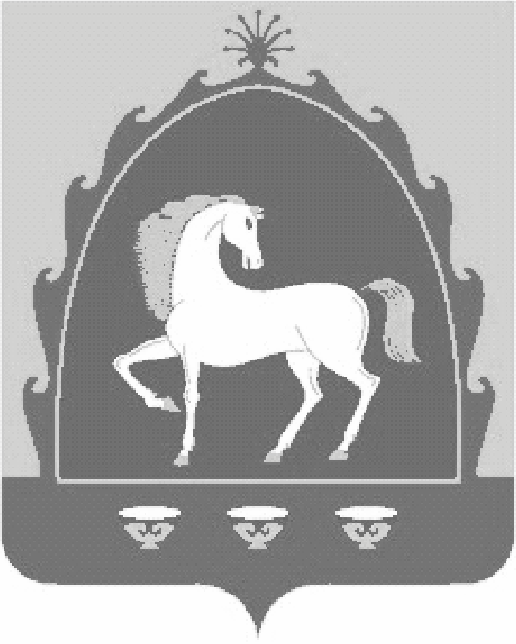 АДМИНИСТРАЦИЯСЕЛЬСКОГО   ПОСЕЛЕНИЯ ТАТЛЫБАЕВСКИЙ   СЕЛЬСОВЕТ МУНИЦИПАЛЬНОГО   РАЙОНА БАЙМАКСКИЙ  РАЙОН РЕСПУБЛИКИ БАШКОРТОСТАН453656, Баймакский район, село Татлыбаево, ул.Гиззата Татлыбаева, 48АТел.  8 (34751)  4-45-38.№ п/пНаименование мероприятийНаименование мероприятийСроки реализацииПримерный объем финансированияОтветственные исполнители1. Организационные мероприятия1. Организационные мероприятия1. Организационные мероприятия1. Организационные мероприятия1.1Подготовка и проведение мероприятий по выполнению требований ежегодных посланий Президента Российской Федерации Подготовка и проведение мероприятий по выполнению требований ежегодных посланий Президента Российской Федерации I квартал Не требует затратГлава сельского поселения 1.2Подготовка нормативно-правовых	 актов по вопросам организации и реализации мероприятий настоящего Плана, касающихся антикоррупционной политики.Подготовка нормативно-правовых	 актов по вопросам организации и реализации мероприятий настоящего Плана, касающихся антикоррупционной политики.II квартал Не требует затратГлава сельского поселения 1.3Подготовка отчета о реализации Плана мероприятий по противодействию  коррупции в сельском поселении Татлыбаевский  сельсовет на 2013 – 2014 годыПодготовка отчета о реализации Плана мероприятий по противодействию  коррупции в сельском поселении Татлыбаевский  сельсовет на 2013 – 2014 годыЕжекварт.Не требует затратГлава сельского поселения 1.4Организация контроля за своевременным и достоверным предоставлением муниципальными служащими администрации поселения сведений о доходах, об имуществе и обязательствах имущественного характера, а также сведений о доходах, об имуществе и обязательствах имущественного характера своих супруги (супруга) и несовершеннолетних детей Организация контроля за своевременным и достоверным предоставлением муниципальными служащими администрации поселения сведений о доходах, об имуществе и обязательствах имущественного характера, а также сведений о доходах, об имуществе и обязательствах имущественного характера своих супруги (супруга) и несовершеннолетних детей До 30.04.Не требует затратУправляющий делами администрации2. Антикоррупционная политика и экспертиза нормативных правовых актов и их проектов2. Антикоррупционная политика и экспертиза нормативных правовых актов и их проектов2. Антикоррупционная политика и экспертиза нормативных правовых актов и их проектов2. Антикоррупционная политика и экспертиза нормативных правовых актов и их проектов2.1Организация проверки соблюдения связанных с муниципальной службой ограничений и запретов,                                  
установленных Федеральным законом от 02.03.2007 г. № 25-ФЗ «О муниципальной службе в Российской Федерации» и другими федеральными законамиОрганизация проверки соблюдения связанных с муниципальной службой ограничений и запретов,                                  
установленных Федеральным законом от 02.03.2007 г. № 25-ФЗ «О муниципальной службе в Российской Федерации» и другими федеральными законамиI квартал  Не требует затратГлава сельского поселения 2.2Предъявление в установленном порядке квалификационных требований к гражданам, претендующим на замещение должностей муниципальной службы.Предъявление в установленном порядке квалификационных требований к гражданам, претендующим на замещение должностей муниципальной службы.Постоянно, отчет ежеквартальноНе требует затратГлава сельского поселения 2.3Организация проверки достоверности представляемых гражданином персональных данных и иных сведений при поступлении на муниципальную службу.Организация проверки достоверности представляемых гражданином персональных данных и иных сведений при поступлении на муниципальную службу.ПостоянноНе требует затратУправляющий делами 2.4Направление проектов муниципальных актов в прокуратуру Баймакского района, для оценки  соответствия их действующему законодательству, выявления  коррупционных факторов.Направление проектов муниципальных актов в прокуратуру Баймакского района, для оценки  соответствия их действующему законодательству, выявления  коррупционных факторов.ПостоянноНе требует затратУправляющий делами2.5Проведение обучающих семинаров, занятий, «круглых столов» для муниципальных служащих в целях изучения законодательства по предупреждению  коррупции в администрации поселения (по отдельному плану, по обзорам изменения законодательства Российской Федерации)Проведение обучающих семинаров, занятий, «круглых столов» для муниципальных служащих в целях изучения законодательства по предупреждению  коррупции в администрации поселения (по отдельному плану, по обзорам изменения законодательства Российской Федерации)ЕжемесячноНе требует затратГлава сельского поселения 2.6 Обеспечение формирования и подготовки резерва кадров для замещения муниципальных должностей. Замещение муниципальных должностей преимущественно из числа лиц, включенных в резерв кадровОбеспечение формирования и подготовки резерва кадров для замещения муниципальных должностей. Замещение муниципальных должностей преимущественно из числа лиц, включенных в резерв кадровПостоянноНе требует затратУправляющий делами2.7Ежемесячное предоставление информации о нарушении сроков рассмотрения и исполнения обращений граждан администрациейсельского поселения Татлыбаевский сельсоветЕжемесячное предоставление информации о нарушении сроков рассмотрения и исполнения обращений граждан администрациейсельского поселения Татлыбаевский сельсоветк 25 числуНе требует затратУправляющий делами2.8Организация деятельности Комиссии по урегулированию конфликта интересовОрганизация деятельности Комиссии по урегулированию конфликта интересовПо мере необходимостиНе требует затратСекретарь Комиссии2.9Проведение антикоррупционной экспертизы муниципальных правовых актов и их проектовПроведение антикоррупционной экспертизы муниципальных правовых актов и их проектовПостоянноНе требует затратГлава сельского поселения 2.10Подготовка и представление сведений о проведении антикоррупционной экспертизы муниципальных правовых актов и их проектов Главе сельского поселенияПодготовка и представление сведений о проведении антикоррупционной экспертизы муниципальных правовых актов и их проектов Главе сельского поселенияЕжеквартально (до 10 числа)Не требует затратУправляющий делами3. Мониторинг должностных правонарушений, проявлений коррупции и мер противодействия3. Мониторинг должностных правонарушений, проявлений коррупции и мер противодействия3. Мониторинг должностных правонарушений, проявлений коррупции и мер противодействия3. Мониторинг должностных правонарушений, проявлений коррупции и мер противодействия3.1Проведение обзора публикаций средств массовой информации (СМИ) и с отбором и анализом печатных публикаций и телевизионных сюжетов о фактах, имеющих признаки проявления коррупции в СП Проведение обзора публикаций средств массовой информации (СМИ) и с отбором и анализом печатных публикаций и телевизионных сюжетов о фактах, имеющих признаки проявления коррупции в СП Ежемесячно Не требует затратУправляющий делами3.2Подготовка и представление Главе СП информации о коррупционных проявлениях:-о совершенных муниципальными	 служащими правонарушениях коррупционной направленности;-о проводимых расследованиях по фактам коррупционных правонарушений.Подготовка и представление Главе СП информации о коррупционных проявлениях:-о совершенных муниципальными	 служащими правонарушениях коррупционной направленности;-о проводимых расследованиях по фактам коррупционных правонарушений.Ежеквартально, по мере необходимостиНе требует затратУправляющий делами3.3Анализ частных определений судов, представлений и протестов органов прокуратуры, связанных с коррупционными проявлениями, об устранении нарушений законодательства в отношении муниципальных служащих, работников муниципальных учреждений и предприятий.Анализ частных определений судов, представлений и протестов органов прокуратуры, связанных с коррупционными проявлениями, об устранении нарушений законодательства в отношении муниципальных служащих, работников муниципальных учреждений и предприятий.ПостоянноНе требует затратУправляющий делами3.4Анализ обращений граждан и юридических  лиц, содержащих информацию о коррупционных проявлениях. Анализ обращений граждан и юридических  лиц, содержащих информацию о коррупционных проявлениях. Ежемесячно, по мере поступления обращенийНе требует затратУправляющий делами4. Мероприятия по обеспечению доступности и прозрачности в деятельности органов местного самоуправления и предотвращению должностных нарушений4. Мероприятия по обеспечению доступности и прозрачности в деятельности органов местного самоуправления и предотвращению должностных нарушений4. Мероприятия по обеспечению доступности и прозрачности в деятельности органов местного самоуправления и предотвращению должностных нарушений4. Мероприятия по обеспечению доступности и прозрачности в деятельности органов местного самоуправления и предотвращению должностных нарушений4.1Содействие общественным организациям и движениям в проведении мероприятий, направленных на формирование негативного отношения к коррупционным проявлениям и  повышение правовой культуры.Содействие общественным организациям и движениям в проведении мероприятий, направленных на формирование негативного отношения к коррупционным проявлениям и  повышение правовой культуры.Постоянно, по мере проведенияНе требует затратУправляющий делами4.2Информационное сопровождение проведения мероприятий по противодействию коррупции в сельском поселении Информационное сопровождение проведения мероприятий по противодействию коррупции в сельском поселении Постоянно, по мере проведенияНе требует затратУправляющий делами4.3Разработка и утверждение в установленном порядке административных регламентов предоставления муниципальных услуг.Разработка и утверждение в установленном порядке административных регламентов предоставления муниципальных услуг.I кварталНе требует затратГлава сельского поселения 4.4Подготовка предложений и разработка плана по привлечению населения муниципального образования к деятельности по реализации  антикоррупционной политики в муниципальном образовании.Подготовка предложений и разработка плана по привлечению населения муниципального образования к деятельности по реализации  антикоррупционной политики в муниципальном образовании.I квартал Не требует затратКомиссия по противодействиюкоррупции4.5Создание необходимых условий для проведения диалога между  органами местного самоуправления муниципального образования и населением по обсуждению проблем противодействия коррупции.Создание необходимых условий для проведения диалога между  органами местного самоуправления муниципального образования и населением по обсуждению проблем противодействия коррупции.Согласно планаНе требует затратКомиссия попротиводействиюкоррупции4.6Организация проведения работы по профессиональной подготовке, повышению квалификации, текущему контролю уровня профессиональной подготовки муниципальных служащих, занятых в сфере размещения заказа и осуществления закупок продукции для муниципальных нужд.Организация проведения работы по профессиональной подготовке, повышению квалификации, текущему контролю уровня профессиональной подготовки муниципальных служащих, занятых в сфере размещения заказа и осуществления закупок продукции для муниципальных нужд.ПостоянноНе требует затратГлава сельского поселения 4.7Освещение в СМИ вопросов  размещения заказов на поставки товаров, выполнение работ, оказание услуг для муниципальных нужд.Освещение в СМИ вопросов  размещения заказов на поставки товаров, выполнение работ, оказание услуг для муниципальных нужд.ПостоянноНе требует затратПредседатель комиссии5. Мероприятия по обеспечению эффективного расходования средств бюджета сельского поселения, гласности и прозрачности при размещениимуниципального заказа5. Мероприятия по обеспечению эффективного расходования средств бюджета сельского поселения, гласности и прозрачности при размещениимуниципального заказа5. Мероприятия по обеспечению эффективного расходования средств бюджета сельского поселения, гласности и прозрачности при размещениимуниципального заказа5. Мероприятия по обеспечению эффективного расходования средств бюджета сельского поселения, гласности и прозрачности при размещениимуниципального заказа5.1Анализ практики по заключению муниципальных контрактов на поставку товаров, выполнение работ, оказание услуг для муниципальных нужд с целью соблюдения требования законодательства, а также соблюдения основного критерия исполнения           муниципального контракта - минимальной цены при соблюдении требований к качеству продукции,срокам поставки товаров, выполнения работ, оказания услуг, срокам и объему предоставления гарантий качества товаров, работ, услуг и т.п.Анализ практики по заключению муниципальных контрактов на поставку товаров, выполнение работ, оказание услуг для муниципальных нужд с целью соблюдения требования законодательства, а также соблюдения основного критерия исполнения           муниципального контракта - минимальной цены при соблюдении требований к качеству продукции,срокам поставки товаров, выполнения работ, оказания услуг, срокам и объему предоставления гарантий качества товаров, работ, услуг и т.п.ЕжеквартальноНе требует затратПостоянная комиссия по бюджету5.2Анализ итогов размещения муниципального заказа (ежегодный) с выработкой методических рекомендаций по совершенствованию системы размещения муниципального заказа.Анализ итогов размещения муниципального заказа (ежегодный) с выработкой методических рекомендаций по совершенствованию системы размещения муниципального заказа.IV кв. годаНе требует затратПостоянная комиссия по бюджету5.3Осуществление в установленном  законом порядке проверок финансово- хозяйственной деятельности муниципальных учреждений в целях  недопущения нецелевого использования средств бюджета муниципального образования Осуществление в установленном  законом порядке проверок финансово- хозяйственной деятельности муниципальных учреждений в целях  недопущения нецелевого использования средств бюджета муниципального образования По отдельному плану Не требует затратРевизионная комиссия5.4Осуществление контроля, выявление и пресечение коррупционных проявлений в ходе процессов,  связанных с предоставлением и продажей земельных участков, реализацией недвижимого муниципального имущества, сдачей помещений в аренду.
Осуществление контроля, выявление и пресечение коррупционных проявлений в ходе процессов,  связанных с предоставлением и продажей земельных участков, реализацией недвижимого муниципального имущества, сдачей помещений в аренду.
ЕжеквартальноНе требует затратКомиссия попротиводействиюкоррупции